Biztonságtechnikai AdatlapAz Európai Közösség 1907/2006/EK rendelet II. melléklete (Art. 31) Termék neve:BRAKLUBE PROFelülvizsgálat dátuma:29.06.17 Version : 1.1Ref. sz.:BDS001894_15_20170629 (HU)Kibocsátás dátuma:BDS001894_20161020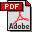 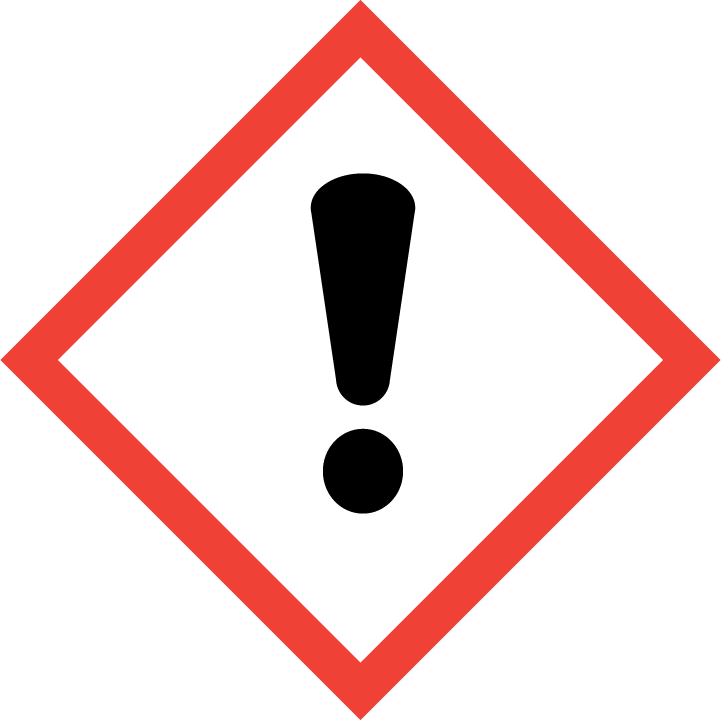 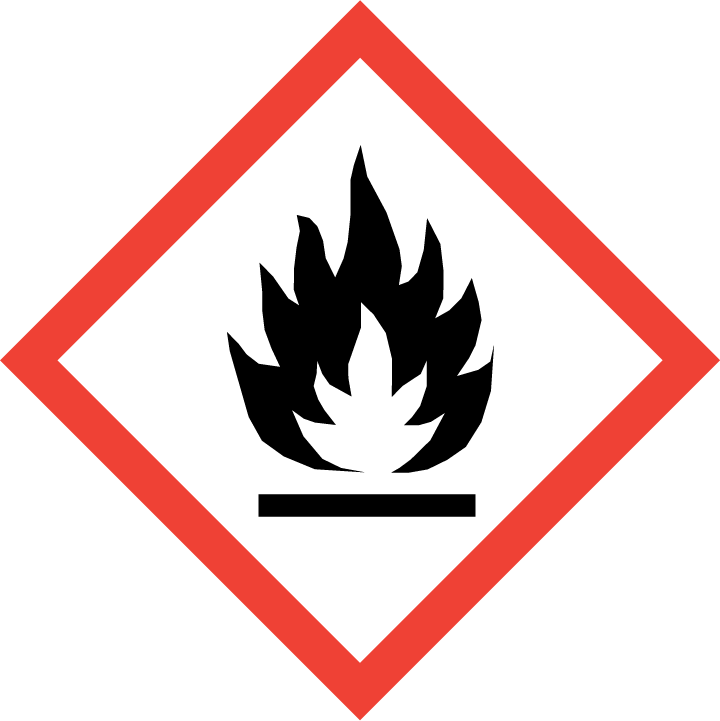 